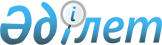 О рынке ценных бумаг
					
			Утративший силу
			
			
		
					Закон Республики Казахстан от 5 марта 1997 г. N 77. Утратил силу - Законом РК от 2 июля 2003 года N 461.
      Сноска. Утратил силу Законом РК от 02.07.2003 № 461 (вводится в действие со дня его официального опубликования).
      Настоящим Законом регулируются отношения, возникающие в процессе выпуска и обращения эмиссионных ценных бумаг, осуществления деятельности субъектов рынка ценных бумаг, государственного регулирования рынка ценных бумаг. <*> 
      Сноска. В преамбулу внесены изменения - Законом РК от 3 июня 2003 г. N 427 . 

  Глава I. ОБЩИЕ ПОЛОЖЕНИЯСтатья 1. Законодательство Республики Казахстан о рынке ценных бумаг 
      Законодательство Республики Казахстан о рынке ценных бумаг состоит из настоящего Закона, иных законов, регулирующих правоотношения, связанные с выпуском и обращением ценных бумаг, актов Президента и Правительства Республики Казахстан, а также нормативных правовых актов государственных органов, издаваемых в соответствии с законодательством Республики Казахстан. Статья 2. Основные понятия 
      В законодательстве о рынке ценных бумаг используются следующие понятия: 
      1) агентская облигация - облигация, выпущенная финансовым агентством в порядке, установленном уполномоченным органом; 
      2)андеррайтер - юридическое лицо, обладающее лицензией на брокерскую и дилерскую деятельность на рынке ценных бумаг и осуществляющее размещение ценных бумаг эмитента на условиях заключенного с ним договора; 
      3) аффилиированное лицо субъекта рынка ценных бумаг - лицо (за исключением государственных органов, осуществляющих регулирование его деятельности в рамках предоставленных полномочий), которое имеет возможность прямо и (или) косвенно определять решения и (или) оказывать влияние на принимаемые субъектом рынка ценных бумаг решения, в том числе в силу договора, включая устный договор, или иной сделки, а также любое лицо, в отношении которого субъект рынка ценных бумаг имеет такое право; 
      4) брокер - посредник, осуществляющий сделки с ценными бумагами по поручению, за счет и в интересах клиентов, действующий на основании договора за вознаграждение; 
      5) вторичный рынок ценных бумаг - отношения, складывающиеся в процессе обращения ранее выпущенных ценных бумаг между субъектами рынка ценных бумаг, за исключением отношений первичного рынка ценных бумаг; 
      6) дематериализация ценных бумаг - изменение способа подтверждения имущественных прав, удостоверяемых ценными бумагами, при котором подтверждением этих прав являются записи в специальных реестрах; 
      7) депозитарий ценных бумаг - специализированная организация, осуществляющая деятельность по учету и подтверждению прав владельцев ценных бумаг, а также дематериализации ценных бумаг; 
      8) депонент - лицо, являющееся клиентом депозитария, которое на договорных основах пользуется услугами депозитария по обслуживанию сделок с ценными бумагами; 
      9) держатель ценной бумаги - лицо, зарегистрированное в системе ведения реестров держателей ценных бумаг и обладающее имущественными правами, удостоверенными данной ценной бумагой; 
      10) дилер - профессиональный участник, совершающий сделки с ценными бумагами от своего имени и за свой счет с целью получения прибыли в результате последующей перепродажи ценных бумаг или совершения иных сделок с ними путем выставления котировок на организованном рынке ценных бумаг и (или) их опубликования в средствах массовой информации; 
      11) инвестор - физическое или юридическое лицо, осуществляющее вложение средств в ценные бумаги; 
      12) институциональный инвестор - юридическое лицо, инвестирующее привлеченные им деньги в ценные бумаги и иные финансовые инструменты в соответствии с законодательством Республики Казахстан; 
      ипотечная облигация - облигация, обеспеченная залогом прав требования по договорам ипотечного займа (включая залог ипотечных свидетельств), а также иными высоколиквидными активами, перечень которых устанавливается нормативным правовым актом уполномоченного органа; 
      13) кастодиан - профессиональный участник, осуществляющий деятельность по фиксации и учету прав по ценным бумагам, хранению документарных ценных бумаг и учету денег клиентов; 
      14) клиринг по операциям с ценными бумагами - зачет взаимных требований и обязательств сторон, участвующих в расчетах, осуществляемых в результате совершения сделок с ценными бумагами; 
      15) котировка - установление курса (рыночной цены) ценных бумаг на фондовой бирже и других организованных рынках ценных бумаг; 
      16) котировочная организация внебиржевого рынка ценных бумаг - создаваемая профессиональными участниками рынка ценных бумаг некоммерческая организация, имеющая статус юридического лица и осуществляющая функции по котировке ценных бумаг и техническому обеспечению торговли ценными бумагами, обращающимися на внебиржевом рынке; 
      17) листинг - включение ценных бумаг в список ценных бумаг организатора торгов в порядке, установленном правилами организатора торгов; 
      18) национальная система идентификации ценных бумаг (NSIN) - система буквенно-цифровой кодификации ценных бумаг, допущенных к обращению на территории Республики Казахстан; 
      19) неорганизованный рынок - сфера обращения ценных бумаг, в которой сделки с ценными бумагами осуществляются без соблюдения требований организованного рынка к предмету сделки и ее участникам; 
      20) номинальная стоимость облигации - денежное выражение стоимости облигации, определенное проспектом выпуска; 
      21) номинальный держатель - профессиональный участник, осуществляющий в соответствии с договором и в интересах собственника ценных бумаг операции с ценными бумагами от своего имени и за счет собственника; 
      22) обращение ценных бумаг - совершение гражданско-правовых сделок с ценными бумагами; 
      обеспеченная облигация - облигация, по которой исполнение обязательств эмитента обеспечено залогом, гарантией и иными способами обеспечения исполнения обязательств в соответствии с законодательством Республики Казахстан; 
      23) организованный рынок ценных бумаг - сфера обращения ценных бумаг, в которой сделки с ценными бумагами урегулированы процедурой и условиями, установленными организатором торгов для участников этих сделок в соответствии с действующим законодательством; 
      24) первичный рынок ценных бумаг - отношения, складывающиеся в процессе выпуска и размещения ценных бумаг между эмитентом или по его поручению профессиональным участником рынка ценных бумаг с одной стороны и инвесторами - с другой; 
      25) портфель ценных бумаг - совокупность различных видов ценных бумаг и иных финансовых инструментов, находящихся в собственности либо доверительном управлении субъекта рынка ценных бумаг; 
      26) приказ - документ стандартного типа, выдаваемый держателем или приобретателем ценных бумаг профессиональному участнику рынка ценных бумаг, основанный на сделке с ценными бумагами и содержащий указание по осуществлению определенного действия в отношении ценных бумаг и денег, предназначенных для осуществления операций с ценными бумагами; 
      27) проспект выпуска - пакет документов, содержащий информацию об эмитенте, его финансовом состоянии и выпускаемых ценных бумагах; 
      28) профессиональные участники рынка ценных бумаг - юридические лица, обладающие лицензией для осуществления одного или нескольких видов профессиональной деятельности на рынке ценных бумаг; 
      29) производные ценные бумаги - ценные бумаги, которые приобретают стоимость, будучи выраженными через другие ценные бумаги; 
      30) регистратор - профессиональный участник, осуществляющий деятельность по ведению реестров держателей ценных бумаг; 
      31) саморегулируемая организация - организация, созданная профессиональными участниками рынка ценных бумаг с целью разработки и принятия единых правил (стандартов) осуществления профессиональной деятельности на рынке ценных бумаг;             
      32) собственный капитал - активы хозяйствующего субъекта после вычета его обязательств;       
      33) структура выпуска ценных бумаг - сведения о количестве выпускаемых ценных бумаг, их виде, а также цене размещения (номинальной стоимости); 
      34) трансфер-агент - профессиональный участник, осуществляющий деятельность по приему и передаче информации (документов) в процессе осуществления гражданско-правовых сделок на рынке ценных бумаг; 
      35) управляющий портфелем ценных бумаг - профессиональный участник, осуществляющий деятельность по доверительному управлению ценными бумагами, иными финансовыми инструментами, а также деньгами, предназначенными для их приобретения; 
      36) финансовое агентство - банк или организация, осуществляющая отдельные виды банковских операций, уполномоченные в порядке, установленном законодательством Республики Казахстан, на реализацию государственной инвестиционной политики в определенных сферах экономики и осуществляющие в этих целях заимствование на внутреннем и внешнем рынках капитала. Порядок присвоения статуса финансового агентства и требования к деятельности финансовых агентств устанавливаются уполномоченным органом; 
      37) финансовый инструмент - вид актива, потребительская стоимость которого определяется возможностью его использования в качестве средства обращения и (или) платежа и обладающего способностью быть конвертируемым в национальную валюту;      
      38) фондовая биржа - юридическое лицо, исключительным видом деятельности которого является организация торговли финансовыми инструментами, осуществляемой в соответствии с действующим законодательством и согласно установленным биржей правилам; 
      39) эмиссионные ценные бумаги - ценные бумаги, обладающие в пределах одного выпуска однородными признаками и реквизитами, размещаемые и обращающиеся на основании единых для данного выпуска условиях; 
      40) эмиссия - действия эмитента, совершаемые им в целях государственной регистрации выпуска эмиссионных ценных бумаг и их размещения; 
      41) эмиссионный синдикат - объединение профессиональных участников рынка ценных бумаг, созданное в целях размещения ценных бумаг эмитента; 
      42) эмитент - юридическое лицо, осуществляющее выпуск ценных бумаг 
      в соответствии с действующим законодательством и несущее от своего 
      имени обязательства перед владельцами ценных бумаг. 
      Сноска. В статью 2 внесены изменения - Законами РК от 11 июля 1997 г. N 154 ; от 10 июля 1998 г. N 282 ; от 16 июля 1999 г. N 436 ; от 16 мая 2003 г. N 416 ; от 3 июня 2003 г. N 427 . 

 Статья 3. Организаторы торгов с ценными бумагами 
      1. Организаторами торгов с ценными бумагами являются: 
      котировочная организация внебиржевого рынка; 
      фондовая биржа; 
      иные организации в соответствии с законодательством Республики 
      Казахстан. 
      2. Деятельность организаторов торгов с ценными бумагами 
      подлежит лицензированию уполномоченным органом. 
      3. Организаторы торгов с ценными бумагами обязаны соблюдать пруденциальные нормативы, установленные уполномоченным органом. В состав пруденциальных нормативов входят: минимальный размер уставного капитала организатора торгов с ценными бумагами, коэффициент достаточности собственного капитала, а также иные нормы и лимиты по определению уполномоченного органа. <*> 
      Сноска. В статью 3 внесены изменения - Законом РК от 16 мая 2003 г. N 416 

Статья 4. Объекты рынка ценных бумаг 
      Объектами рынка ценных бумаг Республики Казахстан являются: 
      акции, облигации и другие виды ценных бумаг, признанные ценными бумагами уполномоченным органом в установленном законодательством порядке; 
      производные ценные бумаги, признанные таковыми в соответствии с законодательством; 
      ценные бумаги иностранных эмитентов, выпущенные в соответствии с законодательством других государств, обращение которых на территории Республики Казахстан допущено в установленном 
      уполномоченным органом порядке; 
      ипотечные свидетельства, коносаменты и другие виды 
      распорядительных документов, имеющих статус ценных бумаг в 
      соответствии с законодательством Республики Казахстан. Статья 5. Субъекты рынка ценных бумаг 
      Субъектами рынка ценных бумаг являются: 
      инвесторы; 
      эмитенты; 
      профессиональные участники рынка ценных бумаг; 
      саморегулируемые организации. Статья 6. Инвесторы на рынке ценных бумаг 
      1. На рынке ценных бумаг могут быть: 
      инвесторы - физические и юридические лица; 
      институциональные инвесторы. 
      Государство выступает в качестве инвестора на рынке ценных бумаг в лице Национального Банка Республики Казахстан или Министерства финансов Республики Казахстан. 
      2. Институциональными инвесторами в Республике Казахстан являются субъекты, использующие привлеченные ими средства для инвестирования в ценные бумаги и иные финансовые инструменты в соответствии с законодательством Республики Казахстан. К институциональным инвесторам относятся: 
      инвестиционные фонды; 
      банки - в случаях, предусмотренных законодательными актами Республики Казахстан; 
      накопительные пенсионные фонды; 
      страховые организации; 
      другие организации в соответствии с законодательством 
      Республики Казахстан. 
      Сноска. В статью 6 внесены изменения - Законом РК от 11 июля 

      1997 г. N 154 . 

Статья 7. Форма выпуска эмиссионных ценных бумаг 
      1. Эмиссионные ценные бумаги могут выпускаться в документарной или бездокументарной форме с учетом ограничений, установленных законодательными актами Республики Казахстан. 
      2. (исключен) 

      3. (исключен) 


      4. Форма выпуска эмиссионных ценных бумаг может быть изменена эмитентом по решению органа управления эмитента с внесением соответствующих изменений в документы, представленные на государственную регистрацию выпуска. 
      Сноска. В пункт 7 внесены изменения - Законами РК от 10 июля 1998 г. N 282 ; от 16 мая 2003 г. N 416 

Статья 8. (Статья 8 исключена - Законом РК от 16 мая 2003 г. N 416 ) Статья 9. Сделки с ценными бумагами 
      1. Сделки с ценными бумагами совершаются на организованном и неорганизованном рынках ценных бумаг. 
      Договор купли-продажи ценных бумаг подлежит нотариальному удостоверению по требованию одной из сторон. 
      2. Сделки на организованном рынке ценных бумаг совершаются профессиональными участниками путем покупки или продажи ценных бумаг от своего имени или от имени клиента, за свой счет или за счет клиента. 
      3. Сделки на неорганизованном рынке ценных бумаг могут осуществляться как самими инвесторами, так и с использованием услуг профессиональных участников рынка ценных бумаг.         Уполномоченный орган вправе устанавливать ограничения на совершение профессиональными участниками рынка ценных бумаг сделок с ценными бумагами на неорганизованном рынке ценных бумаг. 
      4. Полномочия профессионального участника на совершение сделок с ценными бумагами подтверждаются заключенным с его клиентом договором, определяющим условия, необходимые для совершения и исполнения сделки. 
      5. Процедура совершения сделок с ценными бумагами и их регистрация на организованном рынке ценных бумаг определяется правилами организаторов торгов. 
      Сноска. В статью 9 внесены изменения - Законом РК от 10 июля 1998 г. N 282 ; от 16 мая 2003 г. N 416 

 ГЛАВА II. ГОСУДАРСТВЕННОЕ РЕГУЛИРОВАНИЕ
РЫНКА ЦЕННЫХ БУМАГСтатья 10. Основы государственного регулирования рынка ценных бумаг 
      Государственное регулирование рынка ценных бумаг осуществляется путем: 
      1) издания нормативных правовых актов, устанавливающих обязательные требования к деятельности субъектов рынка ценных бумаг; 
      2) государственной регистрации выпусков эмиссионных ценных бумаг, а также осуществления контроля за соблюдением эмитентами условий их выпуска, обращения и погашения; 
      3) лицензирования деятельности профессиональных участников рынка ценных бумаг и их саморегулируемых организаций; 
      4) лицензирования деятельности организаторов торгов и институциональных инвесторов в соответствии с законодательством Республики Казахстан; 
      5) создания системы защиты прав инвесторов на рынке ценных бумаг и контроля за соблюдением их прав эмитентами и профессиональными участниками рынка ценных бумаг; 
      6) контроля за деятельностью профессиональных участников рынка ценных бумаг, организаторов торгов и применения соответствующих санкций за нарушение законодательства, регулирующего рынок ценных бумаг; 
      7) выявления и принятия мер по привлечению к ответственности лиц, нарушающих законодательство на рынке ценных бумаг; 
      8) организации системы по повышению профессионального и образовательного уровней участников рынка ценных бумаг. 
      Сноска. В статью 10 внесены изменения - Законом РК от 10 июля 1998 г. N 282 ; от 16 мая 2003 г. N 416 

Статья 11. Государственный орган по регулированию отношений на рынке ценных бумаг 
      Государство в лице государственного органа осуществляет государственное регулирование и контроль отношений, складывающихся на рынке ценных бумаг. 
      В целях регулирования отношений на рынке ценных бумаг Президентом Республики Казахстан образуется государственный орган по регулированию и надзору за рынком ценных бумаг и защите прав и интересов акционеров (далее - уполномоченный орган), который в своей деятельности руководствуется нормами Конституции, законодательством о рынке ценных бумаг и иным законодательством Республики Казахстан и действует на основании Положения, утверждаемого Президентом Республики Казахстан. 
      Сноска. В статью 11 внесены изменения - Законом РК от 10 июля 1998 г. N 282 . 

Статья 12. Государственная регистрация выпуска ценных бумаг 
      Государственной регистрации подлежат выпуски негосударственных эмиссионных ценных бумаг и других ценных бумаг в соответствии с законодательством Республики Казахстан. <*> 
      Сноска. В статью 12 внесены изменения - Законом РК от 16 мая 2003 г. N 416 

 Глава III. ПЕРВИЧНЫЙ РЫНОК ЦЕННЫХ БУМАГСтатья 13. (Статья 13 исключена - Законом РК от 16 мая 2003 г. N 416 ) Статья 14. Выпуск государственных ценных бумаг 
      Порядок осуществления выпуска и объем выпуска государственных 
      ценных бумаг регулируются законодательством Республики Казахстан. <*> 
      Сноска. В статью 14 внесены изменения - Законом РК от 16 мая 2003 г. N 416 

Статья 14-1. Эмиссия агентских облигаций 
      Условия и порядок выпуска, размещения и погашения агентских облигаций устанавливаются уполномоченным органом. <*> 
      Сноска. Дополнен статьей 14-1 - Законом РК от 16 мая 2003 г. N 416 

Статья 15. (Статья 15 исключена - Законом РК от 16 мая 2003 г. N 416 ) Статья 16. Государственная регистрация выпуска эмиссионных ценных бумаг 
      1. Решение о выпуске объявленных акций принимается собранием учредителей (общим собранием акционеров) акционерного общества. 
      Акционерное общество не позднее одного месяца со дня его государственной регистрации в органах юстиции обязано представить в уполномоченный орган документы для государственной регистрации выпуска объявленных акций с приложением документов, подтверждающих оплату учредителями размещаемых среди них акций. 
      Государственная регистрация выпуска объявленных акций является основанием для регистрации учредителей в качестве держателей акций в реестре держателей акций. 
      2. Государственная регистрация выпуска эмиссионных ценных бумаг включает: 
      1) рассмотрение представленных документов и их экспертизу на соответствие законодательству Республики Казахстан; 
      2) рассмотрение финансовой отчетности эмитента, подтвержденной аудиторской организацией (аудитором); 
      3) присвоение национального идентификационного номера ценным бумагам и внесение сведений о выпуске эмиссионных ценных бумаг и об эмитенте в Государственный реестр ценных бумаг; 
      4) выдачу документа, свидетельствующего о государственной регистрации выпуска эмиссионных ценных бумаг. 
      3. Порядок присвоения национальных идентификационных номеров эмиссионным ценным бумагам устанавливается законодательством Республики Казахстан о рынке ценных бумаг. 
      4. Особенности государственной регистрации выпуска эмиссионных ценных бумаг, а также порядок их выпуска, обращения, погашения и аннулирования устанавливаются уполномоченным органом. 
      5. Документы, представленные эмитентом для государственной регистрации выпуска эмиссионных ценных бумаг, рассматриваются уполномоченным органом в течение тридцати дней со дня их представления. 
      В случае представления дополнительных документов для государственной регистрации срок рассмотрения возобновляется. 
      6. Должностные лица эмитента за непредставление либо представление недостоверных сведений, нарушение сроков представления документов для государственной регистрации выпуска эмиссионных ценных бумаг, а равно за неисполнение предписаний уполномоченного органа несут ответственность в соответствии с законами Республики Казахстан. 
      Сноска. Статья 16 - в редакции Закона РК от 10 июля 1998 г. N 282 . Новая редакция - Законом РК от 16 мая 2003 г. N 416 

Статья 17. Государственный реестр ценных бумаг Республики Казахстан 
      1. Сведения о зарегистрированных выпусках ценных бумаг и их эмитентах вносятся в Государственный реестр ценных бумаг, ведение которого осуществляется уполномоченным органом. 
      2. Выпуски ценных бумаг, не внесенные в Государственный реестр ценных бумаг, являются недействительными. 
      3. Порядок предоставления информации о выпуске государственных ценных бумаг для присвоения ей идентификационных номеров уполномоченным органом определяется законодательством. <*> 
      Сноска. В статью 17 внесены изменения - Законом РК от 16 мая 2003 г. N 416 

Статья 17-1. Представитель держателей облигаций 
      1. При выпуске и обращении ипотечных и иных обеспеченных облигаций представление интересов держателей облигаций перед эмитентом осуществляет представитель держателей облигаций (далее - представитель). Выбор представителя эмитент осуществляет самостоятельно. Представитель не должен являться аффилиированным лицом эмитента. 
      2. Полномочия представителя вправе осуществлять банк второго уровня, соблюдающий пруденциальные нормативы и другие обязательные к соблюдению нормы и лимиты в течение шести месяцев, предшествующих его определению в качестве представителя. 
      3. Порядок осуществления полномочий представителя устанавливается уполномоченным органом. <*> 
      Сноска. Дополнен статьей 17-1 - Законом РК от 3 июня 2003 г. N 427 . 

 Статья 18. (Статья 18 исключена - Законом РК от 16 мая 2003 г. N 416 ) Статья 19. Отказ в регистрации выпуска эмиссионных ценных бумаг 
      1. Основанием для мотивированного отказа в регистрации выпуска ценных бумаг является несоответствие представленных документов действующему законодательству и сведений, внесенных в проспект выпуска, фактическому состоянию эмитента. 
      2. Отказ в регистрации по мотивам нецелесообразности выпуска ценных бумаг не допускается. 
      3. Отказ в регистрации выпуска ценных бумаг может быть обжалован в суде. <*> 
      Сноска. В статью 19 внесены изменения - Законом РК от 16 мая 2003 г. N 416 

Статья 20. Приостановление размещения эмиссионных ценных бумаг 
      1. Основаниями для приостановления размещения ценных бумаг являются: 
      1) несоответствие условий размещения ценных бумаг зарегистрированным условиям выпуска и размещения, настоящему Закону и иным нормативным правовым актам Республики Казахстан; 
      2) поступление в уполномоченный орган информации, существенно изменяющей условия размещения; 
      3) превышение зарегистрированного объема выпуска; 
      4) неисполнение эмитентом в установленные сроки требований уполномоченного органа. 
      2. Приостановление размещения ценных бумаг означает: 
      1) запрещение эмитенту дальнейшего размещения ценных бумаг; 
      2) запрещение осуществления регистрации сделок с ценными бумагами, размещенными на рынке; 
      3) прекращение рекламной кампании по размещению ценных бумаг данной эмиссии. 
      3. Решение о приостановлении размещения ценных бумаг принимается уполномоченным органом. 
      4. С момента получения решения уполномоченного органа о приостановлении размещения ценных бумаг эмитент обязан с соблюдением требований пункта 2 настоящей статьи опубликовать сообщение об этом в печатном издании и устранить выявленные нарушения в срок, установленный уполномоченным органом. 
      Решение о приостановлении размещения ценных бумаг эмитента направляется уполномоченным органом регистратору с целью приостановления операций с лицевыми счетами в реестре держателей ценных бумаг эмитента. При наличии в реестре лицевого счета номинального держателя регистратор обязан уведомить его о принятом решении уполномоченного органа. 
      5. Дальнейшее размещение ценных бумаг возможно только после устранения эмитентом оснований, явившихся причиной для приостановления размещения ценных бумаг, по решению уполномоченного органа. 
      6. (исключен) 
      7. Решение уполномоченного органа о приостановлении размещения может быть обжаловано в суде. <*> 
      Сноска. В статью 20 внесены изменения - Законом РК от 16 мая 2003 г. N 416 

Статья 21. Признание выпуска эмиссионных ценных бумаг несостоявшимся 
      1. Уполномоченный орган вправе признать выпуск ценных бумаг несостоявшимся по следующим основаниям: 
      1) несоответствие фактических условий выпуска ценных бумаг, имеющих существенное значение для инвесторов, зарегистрированному проспекту выпуска; 
      2) проведение рекламной кампании о выпуске и размещении ценных бумаг, содержащей сведения, которые не соответствуют зарегистрированному проспекту выпуска; 
      3) несоответствие сведений, указанных в отчете об итогах размещения ценных бумаг, зарегистрированному проспекту выпуска или данным фактического размещения такого выпуска; 
      4) неисполнение эмитентом предписаний уполномоченного органа об устранении нарушений, явившихся причиной приостановления размещения. 
      1-1. Решение о признании выпуска эмиссионных ценных бумаг несостоявшимся направляется уполномоченным органом эмитенту и регистратору с целью приостановления регистрации сделок с ценными бумагами в реестре держателей ценных бумаг данного эмитента. 
      При наличии в реестре лицевого счета номинального держателя регистратор обязан уведомить его о решении, принятом уполномоченным органом. Получив уведомление, номинальный держатель обязан приостановить регистрацию сделок с ценными бумагами по счету клиента. 
      Сведения о признании выпуска эмиссионных ценных бумаг несостоявшимся вносятся в Государственный реестр ценных бумаг в порядке, установленном уполномоченным органом. 
      2. В случае признания выпуска облигаций несостоявшимся облигации данного выпуска подлежат возврату эмитенту. Возмещение номинальной стоимости облигаций инвесторам осуществляется в соответствии с законодательством Республики Казахстан. 
      2-1. В случае признания выпуска акций несостоявшимся совет директоров акционерного общества обязан в течение двух месяцев со дня получения уведомления уполномоченного органа о признании выпуска акций несостоявшимся созвать и провести внеочередное общее собрание акционеров с целью принятия одного из следующих решений: 
      1) о государственной регистрации выпуска акций; 
      2) о преобразовании в хозяйственное товарищество (производственный кооператив); 
      3) о ликвидации акционерного общества. 
      После принятия общим собранием акционеров решения о государственной регистрации выпуска акций акционерное общество обязано представить документы для государственной регистрации не позднее одного месяца со дня принятия решения общим собранием акционеров. 
      2-2. В случае несоблюдения требований пункта 2-1 настоящей статьи акционерное общество подлежит ликвидации в судебном порядке по иску уполномоченного органа. 
      3. (исключен) 
      4. (исключен) 
      5. Решение уполномоченного органа о признании выпуск ценных бумаг несостоявшимся может быть обжаловано в суде. 
      Сноска. В статью 21 внесены изменения - Законами РК от 10 июля 1998 г. N 282 ; от 16 мая 2003 г. N 416 

Статья 22. Информация о выпуске эмиссионных ценных бумаг и деятельности эмитента 
      1. Эмитент обязан опубликовать в печатном издании сведения о размещаемых эмиссионных ценных бумагах в течение тридцати дней со дня государственной регистрации их выпуска. 
      Опубликование сведений о выпуске до государственной регистрации запрещается. 
      2. Эмитент, а также его андеррайтеры обязаны обеспечить потенциальным инвесторам до приобретения ими ценных бумаг возможность ознакомления, с проспектом выпуска ценных бумаг, а также с информацией о деятельности эмитента и об эмитированных им ценных бумагах, давность которой не должна превышать шести месяцев. 
      3. В период размещения и обращения ценных бумаг эмитент обязан зарегистрировать в уполномоченном органе и известить потенциальных инвесторов и держателей ценных бумаг обо всех затрагивающих их интересы изменениях в фактическом состоянии дел по сравнению с данными в зарегистрированном проспекте выпуска ценных бумаг и с информацией о деятельности эмитента и об эмитированных им ценных бумагах. 
      4. Сведениями, затрагивающими интересы потенциальных инвесторов и держателей ценных бумаг, признаются: 
      1) изменения в списке лиц, входящих в органы эмитента; 
      2) изменения размера доли в уставном капитале (оплаченном уставном капитале) акционеров (участников) эмитента, входящих (чьи представители входят) в органы эмитента и его дочерних организаций и зависимых акционерных обществ, а также изменения размера доли акционеров (участников) в уставных капиталах (оплаченных уставных капиталах) других организаций в случае, если они владели десятью и более процентами голосующих акций (долей, паев) каждой такой организации (пятью и более процентами - в уставном капитале народного акционерного общества); 
      3) изменения в списке акционеров (участников) эмитента, владеющих десятью и более процентами голосующих акций (долей) эмитента (пятью и более процентами - для народного акционерного общества); 
      4) изменения в списке юридических лиц, в которых эмитент владеет десятью и более процентами голосующих акций (долей, паев) каждой такой организации (пятью и более процентами - для народного акционерного общества); 
      5) решения общего собрания акционеров (высшего органа хозяйственного товарищества); 
      6) реорганизация эмитента, его дочерних организаций и зависимых акционерных обществ; 
      7) арест счетов и имущества эмитента; 
      8) приостановление или прекращение действия лицензии эмитента либо ее отзыв; 
      9) приостановление или прекращение деятельности эмитента; 
      10) иные изменения, затрагивающие имущественные интересы потенциальных инвесторов и держателей ценных бумаг и признанные таковыми уполномоченным органом. 
      5. Сведения об изменениях в фактическом состоянии дел эмитента, указанных в пункте 4 настоящей статьи, должны направляться эмитентом в уполномоченный орган для их регистрации (внесения соответствующих изменений в проспект выпуска ценных бумаг) в срок не более семи рабочих дней с момента возникновения таких изменений. 
      6. Если проспект выпуска ценных бумаг, а также информация о деятельности эмитента и об эмитированных им ценных бумагах содержат ложные, неточные или неполные сведения, затрагивающие интересы потенциальных инвесторов и держателей ценных бумаг, то эмитент несет полную имущественную ответственность за причиненный ущерб в соответствии с законодательством, а его должностные лица могут быть привлечены к административной или уголовной ответственности, предусмотренной законодательством Республики Казахстан. 
      7. Соглашение между инвесторами (потенциальными инвесторами) и эмитентом, ограничивающее ответственность эмитента за ущерб, причиненный инвесторам (потенциальным     инвесторам) представлением или публикацией в проспекте выпуска ценных бумаг и в информации о деятельности эмитента и об эмитированных им ценных бумагах ложных, неточных или неполных сведений, считается недействительным. 
      Сноска. В статью 22 внесены изменения - Законами РК от 11 июля 1997 г. N 154 ; от 10 июля 1998 г. N 282 ; от 16 мая 2003 г. N 416 Статья 23. Условия размещения эмиссионных ценных бумаг 
      1. Структура выпуска ценных бумаг должна соответствовать структуре, зарегистрированной в уполномоченном органе. 
      2. (исключен) 
      3. Эмитент при размещении ценных бумаг может использовать услуги андеррайтера. Услуги андеррайтера на рынке ценных бумаг вправе осуществлять профессиональные участники рынка ценных бумаг. Обладающие лицензией уполномоченного органа на осуществление брокерской и дилерской деятельности на рынке ценных бумаг с правом номинального держателя. 
      Профессиональные участники рынка ценных бумаг, осуществляющие услуги андеррайтера, вправе создавать эмиссионные синдикаты. 
      Эмиссионный синдикат образуется на основе договора о совместной деятельности. 
      Условия и порядок осуществления профессиональными участниками рынка ценных бумаг услуг андеррайтера регулируются законодательством о рынке ценных бумаг. 
      Сноска. В статью 23 внесены изменения - Законами РК от 10 июля 1998 г. N 282 ; от 16 мая 2003 г. N 416 

Статья 24. Отчеты об итогах размещения и погашения эмиссионных ценных бумаг 
      1. Эмитент обязан представлять уполномоченному органу отчеты об итогах размещения ценных бумаг по итогам каждых шести месяцев (в течение одного месяца по окончании отчетного полугодия) до полного размещения ценных бумаг либо после завершения их полного размещения, а также отчет об итогах погашения облигаций в порядке, установленном уполномоченным органом. 
      Народное акционерное общество обязано в течение двадцати дней после окончания квартала публиковать в печатном издании и представлять уполномоченному органу квартальные балансы и отчеты о доходах и убытках с указанием сведений о фактическом размещении своих акций. 
      2. (исключен) 
      3. Перечень документов, представляемых для утверждения отчета, и порядок их оформления устанавливаются уполномоченным органом. При несоблюдении эмитентом указанных требований уполномоченный орган вправе отказать ему в утверждении отчета. При повторном представлении эмитентом документов срок рассмотрения возобновляется. 
      4. Рассмотрение отчетов об итогах размещения и погашения эмиссионных ценных бумаг осуществляется уполномоченным органом в течение 14 календарных дней. 
      5. В случае непредставления эмитентом отчета об итогах размещения ценных бумаг уполномоченный орган вправе признать выпуск несостоявшимся. 
      6. Если при рассмотрении отчета об итогах размещения эмиссионных ценных бумаг будет выявлена недостоверность представленных сведений или сведений, представленных для регистрации выпуска эмиссионных ценных бумаг, уполномоченный орган вправе принять решение о приостановлении дальнейшего размещения и обращения ценных бумаг. 
      7. В случае выявления недостоверности сведений в отчете об итогах размещения ценных бумаг, представленном на утверждение, уполномоченный орган вправе принять решение об отзыве уведомления об утверждении отчета и о приостановлении обращения эмиссионных ценных бумаг. 
      Сноска. В статью 24 внесены изменения - Законами РК от 11 июля 1997 г. N 154 ; от 10 июля 1998 г. N 282 ; от 16 июля 1999 г. N 436 ; от 16 мая 2003 г. N 416 

Статья 24-1. Информирование держателей ценных бумаг уполномоченным органом 
      1. С целью информирования держателей ценных бумаг и предупреждения их о совершенных или возможных правонарушениях на рынке ценных бумаг уполномоченный орган публикует в печатном издании сведения: 
      1) о приостановлении выпуска и размещения ценных бумаг и признании выпуска несостоявшимся; 
      2) об отзыве или приостановлении действия лицензий направо осуществления профессиональной деятельности на рынке ценных бумаг; 
      3) сведения о проверках деятельности эмитентов и профессиональных участников рынка ценных бумаг. 
      2. Уполномоченный орган ведет базу данных о деятельности субъектов рынка ценных бумаг. 
      Сноска. Статья 24-1 введена Законом РК от 10 июля 1998 г. N 282 ; внесены изменения - законом РК от 16 мая 2003 г. N 416 

Статья 24-2. Защита прав инвесторов на рынке ценных бумаг 
      1. С целью защиты прав инвесторов на рынке ценных бумаг уполномоченный орган проводит проверки деятельности эмитентов и профессиональных участников рынка ценных бумаг. 
      В период проведения проверки и по результатам проверки уполномоченный орган в порядке, установленном законодательством Республики Казахстан, вправе: 
      1) направлять эмитентам, организаторам торгов и профессиональным участникам рынка ценных бумаг обязательные для исполнения предписания; 
      2) приостанавливать движение ценных бумаг по отдельным лицевым счетам реестродержателей ценных бумаг и по реестру в целом; 
      3) в соответствии с законодательством решать вопросы об ответственности виновных лиц. 
      2. Проверки деятельности эмитентов и профессиональных участников рынка ценных бумаг осуществляются уполномоченным органом путем: 
      1) рассмотрения представленных документов; 
      2) вызова представителей заинтересованных сторон с целью заслушивания их объяснений по факту нарушения; 
      3) проведения проверок по месту нахождения эмитента, организатора торгов или профессионального участника рынка ценных бумаг. 
      Порядок проведения проверок и оформление их результатов определяются уполномоченным органом. 
      2-1. В процессе проведения проверки эмитент, профессиональный участник и организатор торгов обязаны выполнять требования уполномоченного органа о представлении документов, необходимых для проверки. 
      В случае необходимости уполномоченный орган вправе требовать копии документов для приобщения к акту проверки. 
      Уполномоченный орган вправе требовать от работников эмитента, профессионального участника и организатора торгов представления письменных объяснений в процессе проведения проверки и по результатам проверки. 
      2-2. По результатам проверки, свидетельствующей о нарушении законодательства Республики Казахстан эмитентом, организатором торгов и профессиональным участником, уполномоченный орган вправе принять решение о приостановлении обращения ценных бумаг эмитента, действия лицензии или об отзыве лицензии профессионального участника и организатора торгов. 
      3. Уполномоченный орган вправе в случаях, предусмотренных 
      законодательством, определять обоснованность размеров вознаграждений за оказание услуг профессиональными участниками на рынке ценных бумаг. 
      Сноска. Статья 24-2 введена Законами РК от 10 июля 1998 г. N 282 ; от 16 мая 2003 г. N 416 

 Глава IV. ПРОФЕССИОНАЛЬНАЯ ДЕЯТЕЛЬНОСТЬ
НА РЫНКЕ ЦЕННЫХ БУМАГСтатья 25. Требования к профессиональной деятельности на рынке ценных бумаг 
      1. Профессиональная деятельность на рынке ценных бумаг должна 
      соответствовать: 
      1) квалификационным требованиям; 
      2) критериям финансовой устойчивости; 
      3) требованиям раскрытия информации о своей деятельности в 
      соответствии с действующим законодательством; 
      4) нормам деловой этики. 
      1-1. Профессиональную деятельность на рынке ценных бумаг вправе осуществлять организации, созданные в организационно-правовой форме акционерного общества. 
      Формирование уставного капитала организации, представившей в уполномоченный орган документы для получения лицензии на осуществление деятельности на рынке ценных бумаг, профессионального участника рынка ценных бумаг и организатора торгов осуществляется только деньгами. 
      2. Профессиональный участник рынка ценных бумаг в случае нанесения клиенту имущественного ущерба обязан за свой счет возместить убытки в порядке, установленном законодательством Республики Казахстан. 
      3. Профессиональный участник рынка ценных бумаг, осуществляющий деятельность на организованных рынках ценных бумаг, вправе страховать финансовые риски, связанные с его деятельностью. 
      4. Условия и порядок осуществления профессиональной деятельности на рынке ценных бумаг устанавливаются уполномоченным органом и правилами саморегулируемых организаций, согласованными с уполномоченным органом. 
      5. Участие профессионального участника рынка ценных бумаг в деятельности саморегулируемой организации является обязательным. <*> 
      Сноска. В статью 25 внесены изменения - Законом РК от 16 мая 2003 г. N 416 

Статья 26. Лицензирование профессиональной деятельности на рынке ценных бумаг 
      1. Профессиональную деятельность на рынке ценных бумаг вправе осуществлять лица, имеющие соответствующую лицензию на осуществление одного или нескольких совместимых видов профессиональной деятельности на рынке ценных бумаг. Условия и порядок выдачи лицензий для осуществления деятельности на рынке ценных бумаг определяются уполномоченным органом. 
      2. Для получения лицензии на осуществление профессиональной деятельности на рынке ценных бумаг необходимо выполнить требование по соблюдению пруденциальных нормативов, установленных уполномоченным органом. В состав пруденциальных нормативов входят минимальный размер уставного капитала, коэффициент достаточности собственного капитала, а также иные нормы и лимиты по определению уполномоченного органа. 
      3. Уполномоченный орган вправе отказать в выдаче лицензии, приостановить действие лицензии или отозвать лицензию в порядке, установленном настоящим Законом и иными законодательными актами Республики Казахстан. 
      3-1. Уполномоченный орган вправе приостановить действие лицензии в следующих случаях: 
      1) выявления недостоверной или неполной информации, содержащейся в документах, представленных для получения лицензии или рассмотрения отчета о деятельности лицензиата; 
      2) непредоставления информации об изменениях в документах, представленных для получения лицензии; 
      3) несоблюдения лицензиатом пруденциальных нормативов, установленных уполномоченным органом; 
      4) неисполнения лицензиатом или нарушения им правил и стандартов, устанавливающих порядок совершения операций с ценными бумагами; 
      5) несоблюдения лицензиатом порядка представления отчета о своей деятельности; 
      6) отсутствия членства в саморегулируемой организации, а также выхода лицензиата или его исключения из саморегулируемой организации; 
      7) нарушения лицензиатом законодательства Республики Казахстан о рынке ценных бумаг; 
      8) несоблюдения лицензиатом лицензионных требований; 
      9) невыполнения лицензиатом предписания уполномоченного органа. 
      3-2. Уполномоченный орган вправе отозвать лицензию в случаях неустранения причин приостановления лицензии и по иным основаниям, установленным законодательными актами Республики Казахстан. 
      4. За выдачу лицензии взимается сбор, размеры и порядок уплаты которого определяются законодательством Республики Казахстан. 
      Сноска. В статью 26 внесены изменения - Законами РК от 10 июля 1998 г. N 282 ; от 16 мая 2003 г. N 416 

Статья 27. Ограничения в осуществлении сделок на рынке ценных бумаг 
      1. Лица, получившие лицензии на осуществление брокерской и дилерской деятельности на рынке ценных бумаг, не имеют права заключать сделки с ценными бумагами, если заключение и осуществление указанных сделок противоречит интересам их клиентов. 
      2. Лица, располагающие служебной информацией, не имеют права совершать сделки с использованием этой информации в целях личной выгоды или для передачи ее третьим лицам. Не допускается преднамеренное сокрытие должностными лицами государственных органов, общественных организаций или профессиональными участниками рынка ценных бумаг информации о состоянии и развитии рынка ценных бумаг, подлежащей обязательному опубликованию. 
      Лица, нарушившие данное требование, несут ответственность в соответствии с законодательством. 
      3. Служебной информацией признается любая, не являющаяся общедоступной, информация об эмитенте и размещенных им ценных бумагах, которая ставит лиц, обладающих в силу своего служебного положения, трудовых обязанностей или договора, заключенного с эмитентом, в преимущественное положение по сравнению с другими субъектами рынка ценных бумаг. 
      4. К лицам, располагающим служебной информацией, относятся: 
      1) должностные лица органов эмитента или профессионального участника рынка ценных бумаг, связанного договором с этим эмитентом; 
      2) аудиторы эмитента или профессионального участника рынка ценных 
      бумаг, связанного договором с эмитентом; 
      3) служащие государственных органов, имеющие в силу контрольных, 
      надзорных и иных полномочий доступ к указанной информации; 
      4) аффилиированные лица лиц, указанных в подпунктах 1)-3) настоящего пункта. <*> 
      Сноска. В статью 27 внесены изменения - Законом РК от 16 мая 2003 г. N 416 

Статья 28. Виды профессиональной деятельности на рынке ценных бумаг 
      1. На рынке ценных бумаг могут осуществляться следующие виды 
      профессиональной деятельности: 
      1) брокерская; 
      2) дилерская; 
      3) депозитарная; 
      4) кастодиальная; 
      5) по управлению портфелем ценных бумаг; 
      6) по определению взаимных требований и обязательств (клиринговая) по операциям с ценными бумагами; 
      7) по ведению реестра держателей ценных бумаг;    
      8) инвестиционное управление пенсионными активами накопительных пенсионных фондов; 
      9) деятельность трансфер-агента; 
      10) прочие виды профессиональной деятельности по определению 
      уполномоченного органа. 
      2. Совмещение видов профессиональной деятельности на рынке 
      ценных бумаг определяется уполномоченным органом. 
      3. Профессиональная деятельность на рынке ценных бумаг и деятельность по организации торговли финансовыми инструментами не совмещаются с иными видами предпринимательской деятельности, за исключением деятельности на финансовом рынке и в иных случаях, установленных законодательными актами Республики Казахстан. 
      4. Деятельность банков и организаций, осуществляющих отдельные виды банковских операций, на рынке ценных бумаг осуществляется в соответствии с законодательством, регулирующим банковскую деятельность в Республике Казахстан, и нормативными правовыми актами уполномоченного органа. 
      Сноска. В статью 28 внесены изменения - Законами Республики Казахстан от 19 июня 1997 года N 134 ; Законом РК от 11 июля 1997 г. N 154 ; от 16 мая 2003 г. N 416 . 

Статья 29. Брокерская деятельность 
      1. Брокерская деятельность - деятельность на рынке ценных бумаг по совершению гражданско-правовых сделок с ценными бумагами брокером, действующим на основании договора поручения или договора комиссии в интересах и за счет его клиента. 
      2. Совершение сделок брокером в интересах его клиентов осуществляется на основании договора, заключенного в письменной форме. 
      3. Брокер ведет учет операций с ценными бумагами своих клиентов на специальных счетах. 
      4. Брокер может выступать в качестве номинального держателя ценных бумаг клиента. Статья 30. Дилерская деятельность 
      Дилерская деятельность - деятельность по совершению гражданско-правовых сделок с ценными бумагами от своего имени и за свой счет. Статья 31. Деятельность по управлению портфелем ценных бумаг и инвестиционному управлению пенсионными активами накопительных пенсионных фондов 
      1. Деятельность по управлению портфелем ценных бумаг и инвестиционному управлению пенсионными активами накопительных пенсионных фондов - деятельность по реализации отдельных правомочий собственника портфеля ценных бумаг и пенсионных накоплений. 
      2. Порядок осуществления деятельности по управлению портфелем ценных бумаг и инвестиционному управлению пенсионными активами накопительных пенсионных фондов, права и обязанности управляющего определяются законодательством Республики Казахстан. <*> 
      Сноска. Статья 31 - в редакции Закона РК от 16 мая 2003 г. N 416 

Статья 32. Деятельность по определению взаимных требований и обязательств (клиринг) по операциям с ценными бумагами 
      1. Клиринговая деятельность - это деятельность по зачету взаимных требований и обязательств сторон, участвующих в расчетах, осуществляемых в результате совершения сделок с ценными бумагами. 
      2. Лицензирование клиринговой деятельности на рынке ценных бумаг осуществляется  уполномоченным органом.  <*> 
      Сноска. В статью 32 внесены изменения - Законом РК от 16 мая 2003 г. N 416 

Статья 33. Депозитарная деятельность 
      1. Депозитарий ценных бумаг - специализированная организация, осуществляющая деятельность по учету и подтверждению прав владельцев ценных бумаг, а также дематериализации ценных бумаг, и иные виды деятельности в соответствии с законодательными актами. 
      2. Отношения депозитария и депонента возникают на основании заключенного между ними договора. Форма и содержание договора определяются законодательством Республики Казахстан. 
      Заключение договора не влечет за собой перехода к депозитарию права собственности на ценные бумаги депонента. Депозитарий самостоятельно не имеет права распоряжаться ценными бумагами депонента, управлять ими или осуществлять от имени депонента любые действия с ценными бумагами, кроме исполнения поручений депонента. 
      3. Депозитарий имеет право регистрироваться в реестре держателя ценных бумаг в качестве номинального держателя. 
      4. Депозитарий несет ответственность за неисполнение или ненадлежащее исполнение своих обязанностей по учету прав на ценные бумаги, в том числе за полноту и правильность записей по счетам депо. 
      Сноска. В статью 33 внесены изменения - Законом РК от 10 июля 1998 г. N 282 . 

Статья 34. Деятельность по ведению реестра держателей ценных бумаг 
      1. Деятельность по ведению реестра держателей ценных бумаг - деятельность по осуществлению сбора, фиксации, обработки, хранению и предоставлению данных, позволяющих установить держателя ценной бумаги на определенную дату. 
      2. Система реестра держателей ценных бумаг должна обеспечивать сбор и хранение информации о всех фактах и документах, влекущих необходимость внесения изменений в систему ведения реестра держателей ценных бумаг. 
      3. Ведение реестра держателей ценных бумаг осуществляется в отношении именных ценных бумаг, выпущенных в документарной или бездокументарной формах. 
      4. Ведение реестра держателей ценных бумаг осуществляется регистратором в соответствии с договором, заключенным с эмитентом. 
      5. (исключен) 
      6. Регистратор ведет реестры держателей ценных бумаг неограниченного числа эмитентов. 
      7. Сведения о держателе ценных бумаг подлежат внесению в реестр лицевых счетов в порядке, установленном законодательством Республики Казахстан о рынке ценных бумаг. 
      8. Регистратор обязан по требованию собственника или номинального держателя ценных бумаг предоставить выписку с лицевого счета. 
      Выписка с лицевого счета должна содержать отметку о всех ограничениях или фактах обременения ценных бумаг, на которые выдается выписка. 
      9. Порядок ведения реестра держателей ценных бумаг, формы выписок с лицевых счетов, формы приказов в отношении прав по ценным бумагам и перечень указываемых в них сведений устанавливаются уполномоченным органом. 
      10. В случае прекращения действия договора по ведению реестра держателей ценных бумаг передача всех данных и документов, составляющих систему ведения реестра держателей ценных бумаг на дату прекращения договора, осуществляется другому регистратору в порядке, установленном законодательством Республики Казахстан о рынке ценных бумаг. 
      Все выписки с лицевых счетов реестра, выданные регистратором после даты прекращения действия договора, не действительны. Регистратор не вправе принимать к исполнению приказы держателей ценных бумаг после даты прекращения действия договора. 
      11. Регистратор не должен быть аффилиированным лицом эмитента, его должностных лиц и каждого отдельного акционера (участника) эмитента, владеющего самостоятельно или совместно с аффилиированными лицами пятью и более процентами голосующих акций (долей, паев) данного эмитента. 
      Сноска. В статью 34 внесены изменения - Законами РК от 10 июля 1998 г. N 282 ; от 16 мая 2003 г. N 416 

Статья 35. Кастодиальная деятельность 
      1. Кастодиальная деятельность - деятельность банков на рынке ценных бумаг по фиксации и учету прав по ценным бумагам, хранению документарных ценных бумаг и учету денег клиентов. 
      2. Лицензирование кастодиальной деятельности осуществляется уполномоченным органом. 
      3. Кастодиан вправе быть номинальным держателем ценных бумаг, принадлежащих его клиентам. 
      4. Условия и порядок осуществления кастодиальной деятельности определяются законодательством Республики Казахстан. 
      Сноска. В статью 35 внесены изменения - Законами РК от 11 июля 1997 г. N 154   ; от 16 мая 2003 г. N 416 

Статья 35-1. Деятельность трансфер-агента 
      Деятельность трансфер-агента - деятельность по приему и передаче информации (документов) в процессе осуществления гражданско-правовых сделок на рынке ценных бумаг. 
      Порядок выдачи лицензий и осуществления данного вида деятельности устанавливается законодательством Республики Казахстан. <*> 
      Сноска. Дополнен статьей 35-1 - Законом РК от 16 мая 2003 г. N 416 

Статья 36. Производство бланков ценных бумаг 
      1. Деятельность по производству бланков ценных бумаг - деятельность полиграфических предприятий, имеющих полиграфическое производство и обладающих законченным циклом производства бланков ценных бумаг. 
      2. Производство допускается при наличии специальной технологии и оборудования для изготовления бланков ценных бумаг, обеспечивающих высокую защищенность от подделки и других злоупотреблений, а также при наличии условий по обеспечению сохранности при производстве бланков и режима секретности, предъявляемого к полиграфическим организациям. 
      3. Лицензирование деятельности по производству бланков ценных бумаг осуществляется уполномоченным органом при наличии заключения органов Комитета национальной безопасности Республики Казахстан по режиму секретности и Министерства внутренних дел Республики Казахстан о состоянии режима сохранности ценностей на предприятии. 
      4. (исключен) 
      5. Контроль за производством бланков ценных бумаг осуществляется уполномоченным органом с привлечением в необходимых случаях специалистов других государственных органов. 
      Сноска. В статью 36 внесены изменения - Законами РК от 10 июля 1998 г. N 282 ; от 16 мая 2003 г. N 416 

 Глава Y. ОРГАНИЗОВАННЫЕ РЫНКИ ЦЕННЫХ БУМАГСтатья 37. Фондовая биржа 
      1. Фондовая биржа является некоммерческой саморегулируемой организацией, создаваемой профессиональными участниками рынка ценных бумаг в форме акционерного общества. 
      По решению уполномоченного органа право приобретения акций фондовой биржи может быть предоставлено юридическим лицам, не являющимся прфессиональными участниками рынка ценных бумаг, но имеющим в соответствии с законодательством право на осуществление сделок с иными, кроме ценных бумаг, финансовыми инструментами. 
      2. Деятельность фондовой биржи основывается на принципе самоокупаемости и доходы от ее деятельности используются на материально- техническое развитие биржи. 
      3. (исключен) 
      4. Функционирование фондовой биржи является исключительным и не совместимо с осуществлением любых других видов деятельности. 
      Фондовая биржа не вправе выполнять функции товарных бирж. 
      5. (исключен) 
      6. Фондовая биржа имеет право создавать дополнительные структурные подразделения, обслуживающие проведение операций с финансовыми инструментами, а также филиалы и представительства в соответствии с законодательством Республики Казахстан. 
      Сноска. В статью 37 внесены изменения - Законами РК от 10 июля 1998 г. N 282 ; от 16 июля 1999 г. N 436 ; от 16 мая 2003 г. N 416 

Статья 38. Функции фондовой биржи 
      Фондовая биржа: 
      1) предоставляет своим членам торговые площадки (торговые системы), для заключения или регистрации сделок с финансовыми инструментами, представляющие собой специально оборудованные помещения и (или) специальные программно-технические комплексы; 
      2) организует торговлю финансовыми инструментами; 
      3) осуществляет котировку финансовых инструментов; 
      4) оказывает организационные, информационные, консультационные услуги своим членам; 
      5) проводит собственные аналитические исследования; 
      6) способствует взаиморасчетам между субъектами правоотношений на финансовом рынке (рынке финансовых инструментов и финансовых услуг) в порядке и на условиях, предусмотренных законодательством; 
      7) осуществляет иные функции, предусмотренные законодательством Республики Казахстан. 
      Сноска. В статью 38 внесены изменения - Законами РК от 10 июля 1998 г. N 282 ; от 16 июля 1999 г. N 436 ; от 16 мая 2003 г. N 416 

Статья 39. Членство на фондовой бирже 
      1. Членами фондовой биржи могут быть профессиональные участники рынка ценных бумаг и иные юридические лица, не являющиеся профессиональными участниками рынка ценных бумаг, но имеющие в соответствии с законодательством право на осуществление сделок с иными, кроме ценных бумаг, финансовыми инструментами. 
      2. Фондовая биржа должна иметь не менее десяти членов. 
      Членами биржи могут быть иностранные юридические лица, отвечающие установленным настоящим Законом требованиям. 
      Решение о приеме в члены биржи принимается биржевым советом. 
      Сноска. В статью 39 внесены изменения - Законами РК от 10 июля 1998 г. N 282 ; от 16 июля 1999 г. N 436 . 

Статья 40. Управление фондовой биржей 
      1. Органы фондовой биржи, их функции и правомочия, порядок формирования и принятия ими решений определяются законодательством Республики Казахстан, уставом фондовой биржи и правилами биржевой торговли. Особенности деятельности органов фондовой биржи определяются уполномоченным органом. 
      2. Голоса избранных в состав органов фондовой биржи должностных лиц организаций, чьи ценные бумаги прошли листинг на данной фондовой бирже, не учитываются при подсчете голосов при принятии решений по вопросам листинга. 
      3. При принятии решений высшим органом фондовой биржи ее акционеры имеют равное количество голосов. 
      Сноска. В статью 40 внесены изменения Законом от 16 июля 1999 г. N 436 . 

Статья 41. Биржевой совет 
      1. Биржевой совет выполняет функции совета директоров фондовой биржи. 
      2. Биржевой совет формируется из числа акционеров, других 
      членов биржи, ее должностных лиц. 
      3. В состав биржевого совета на постоянной основе входит 
      представитель уполномоченного органа без права голоса. 
      Сноска. В статью 41 внесены изменения - Законом РК от 10 июля 1998 г. N 282 .     

Статья 42. Взносы и сборы, взимаемые фондовой биржей 
      Денежные взносы и сборы взимаются фондовой биржей в следующих 
      случаях: 
      1) за вступление в члены фондовой биржи; 
      2) за пользование имуществом фондовой биржи; 
      3) за листинг ценных бумаг; 
      4) за регистрацию и оформление биржевой сделки; 
      5) в иных случаях, предусмотренных уставом, правилами биржевой 
      торговли. 
      Сноска. В статью 42 внесены изменения Законами от 16 июля 1999 

       г. N 436 ; от 16 мая 2003 г. N 416 

Статья 43. Биржевые доходы 
      Доходы фондовой  биржи  формируются за счет: 
      1) уплачиваемых участниками биржевой торговли взносов и сборов; 
      2) средств от продажи акций фондовой биржи; 
      3) средств, полученных за оказание информационных, консультационных и иных услуг, предусмотренных уставом фондовой биржи и правилами биржевой торговли.  <*> 
      Сноска. В статью 43 внесены изменения - Законом РК от 16 мая 2003 г. N 416 

Статья 44. Биржевые сделки 
      1. Биржевой сделкой является договор между участниками биржевой торговли финансовыми инструментами. Все сделки, совершенные на данной фондовой бирже, должны быть зарегистрированы и оформлены в соответствии с порядком, установленным настоящим Законом и правилами биржевой торговли. 
      2. Правила биржевой торговли ценными бумагами, а также изменения и дополнения в эти правила разрабатываются правлением фондовой биржи, согласовываются с уполномоченным органом в определенном им порядке и утверждаются общим собранием членов фондовой биржи. Правила биржевой торговли ценными бумагами регулируют деятельность профессиональных участников рынка ценных бумаг внутри фондовой биржи. При согласии членов фондовой биржи она вправе регулировать их деятельность на внебиржевом рынке ценных бумаг. 
      3. В правилах биржевой торговли ценными бумагами должны содержаться следующие положения: 
      1) порядок проведения торгов на фондовой бирже; 
      2) виды заключаемых сделок, порядок их регистрации и учета; 
      3) порядок осуществления котировки ценных бумаг; 
      4) порядок и способы расчетов по сделкам с ценными бумагами; 
      5) место и график проведения торгов; 
      6) порядок разрешения споров между участниками биржевой торговли; 
      7) порядок допуска ценных бумаг к биржевой торговле; 
      8) перечень нарушений, за которые фондовой биржей взыскиваются штрафы, размеры этих штрафов и порядок их взыскания; 
      9) размеры уплачиваемых участниками биржевой торговли сборов, тарифов, других платежей, порядок их взимания биржей; 
      10) круг участников биржевой торговли, их права и обязанности; 
      11) другие требования в соответствии с нормативными правовыми актами уполномоченного органа. 
      4. Ценные бумаги, допущенные к обращению на фондовой бирже, не могут одновременно быть допущенными к обращению на другой фондовой бирже либо иных организованных рынках ценных бумаг на территории Республики Казахстан. 
      Сноска. В статью 44 внесены изменения - Законами РК от 10 июля 1998 г. N 282 ; от 16 июля 1999 г. N 436 ; от 11 июля 2001 г. N 237 (порядок введения в действие см. ст. 2); от 16 мая 2003 г. N 416 

Статья 45. Участники биржевых сделок 
      В биржевых торгах принимают участие члены фондовой биржи, допущенные к участию, в порядке, определяемом уставом или правилами биржевой торговли. Статья 46. Обязанности эмитентов ценных бумаг, допущенных к обращению на фондовой бирже 
      1. Обязанность по раскрытию информации о своей деятельности эмитентами, ценные бумаги которых прошли процедуру листинга на фондовой бирже, а также порядок и сроки предоставления такой информации устанавливаются правилами фондовой биржи, согласованными с уполномоченным органом. 
      Эмитенты, ценные бумаги которых прошли процедуру листинга на фондовой бирже, обязаны предоставлять на фондовую биржу: 
      1) финансовую отчетность по итогам года и каждого квартала текущего года; 
      2) информацию о предстоящих выпусках ценных бумаг; 
      3) информацию о выкупе эмитентом размещенных акций; 
      4) копии протоколов общих собраний акционеров; 
      5) информацию о предстоящей выплате дивидендов; 
      6) информацию, указанную в пункте 4 статьи 22 настоящего Закона.      
      2. Если эмитент не выполняет требования, установленные пунктом 1 настоящей статьи, биржевой совет предупреждает эмитента о возможности исключения его ценных бумаг из списка ценных бумаг фондовой биржи (делистинге данных ценных бумаг) и публикует это предупреждение в биржевом бюллетене. 
      3. Биржевой совет может приостановить котировку ценных бумаг или принять решение об их делистинге, если эмитент после предупреждения биржевого совета не выполняет обязанностей, предусмотренных пунктом 1 настоящей статьи. 
      Сноска. В статью 46 внесены изменения Законами от 16 июля 1999 г. N 436 ; от 16 мая 2003 г. N 416 

Статья 47. Опубликование информации о сделках с финансовыми инструментами на фондовой бирже 
      Периодически издаваемый биржевой бюллетень должен содержать общие статистические данные по проведенным сделкам за прошедший месяц, изменения, вносимые в правила биржевой торговли, решения, принятые правлением фондовой биржи и общим собранием акционеров, а также другую информацию, не содержащую коммерческой тайны фондовой биржи и ее членов. 
      Сноска. В статью 47 внесены изменения - Законом РК от 10 июля 1998 г. N 282 . 

Статья 48. Ответственность фондовой биржи 
      Фондовая биржа возмещает ущерб, нанесенный субъекту рынка 
      ценных бумаг, и несет ответственность в случае ненадлежащего 
      исполнения ею своих функций, нарушения настоящего Закона, устава 
      биржи, правил биржевой торговли или разглашения коммерческой тайны в 
      соответствии с законодательством Республики Казахстан. Статья 49. Прекращение деятельности фондовой биржи 
      1. Фондовая биржа прекращает свою деятельность: 
      1) по решению биржи; 
      2) на основании решения судебных органов; 
      3) в случае отзыва уполномоченным органом выданной лицензии на 
      биржевую деятельность. 
      2. Решение об отзыве лицензии может быть обжаловано в судебном 
      порядке.  <*> 
      Сноска. В статью 49 внесены изменения - Законом РК от 16 мая 2003 г. N 416 

Статья 50. Котировочная организация внебиржевого рынка 
      1. Деятельность по котировке ценных бумаг и организации торговли ценными бумагами на внебиржевом рынке осуществляется некоммерческой организацией в форме акционерного общества, учредителем которого выступает ассоциация профессиональных участников рынка ценных бумаг, являющаяся саморегулируемой организацией. 
      2. Функционирование котировочной организации внебиржевого рынка является исключительным видом деятельности, несовместимым с любыми другими видами деятельности, включая профессиональную деятельность на рынке ценных бумаг. Должностные лица котировочной организации внебиржевого рынка ценных бумаг и ее участники в случае неисполнения или недобросовестного исполнения взятых на себя обязательств, а также при нарушении иных правил торговли возмещают ущерб, нанесенный субъекту рынка ценных бумаг, в соответствии с законодательством Республики Казахстан. 
      3. Функционирование котировочной организации внебиржевего рынка ценных бумаг предполагает обслуживание сделок с ценными бумагами посредством бумажных и электронных носителей в границах определенной территории и не может быть ограничено совершением сделок на одной торговой площадке. 
      4. Не допускается совершение посредством котировочной организации внебиржевого рынка сделок с ценными бумагами, обращающимися на фондовой бирже. 
      Сноска. В статью 50 внесены изменения - Законами РК от 10 июля 1998 г. N 282 ; от 16 мая 2003 г. N 416 

Статья 51. Участники торгов котировочной организации внебиржевого рынка ценных бумаг 
      Участниками торговли на котировочной организации внебиржевого рынка ценных бумаг выступают профессиональные участники рынка ценных бумаг, являющиеся членами создавшей ее саморегулируемой организации. Статья 52. Управление котировочной организацией внебиржевого рынка ценных бумаг 
      1. Органы управления котировочной организации внебиржевого рынка ценных бумаг, их функции и правомочия, порядок формирования и принятия ими решений определяются законодательством Республики Казахстан, уставом и правилами котировочной организации внебиржевого рынка ценных бумаг. 
      2. При принятии решений высшим органом управления котировочной организации внебиржевого рынка акционеры имеют равное количество голосов. Статья 53. Доходы котировочной организации внебиржевого рынка ценных бумаг 
      1. Доходы котировочной организации внебиржевого рынка ценных бумаг формируются за счет: 
      взносов и сборов участников; 
      средств, полученных за оказание информационных, консультационных и иных услуг, предусмотренных уставом и правилами торговли ценных бумаг на внебиржевом рынке; 
      иных доходов, не запрещенных уставом и правилами торговли. 
      2. Доходы котировочной организации направляются на ее функционирование и содержание деятельности создавшей ее саморегулируемой организации. Статья 54. Сделки на котировочной организации внебиржевого рынка ценных бумаг 
      1. Сделки на котировочной организации внебиржевого рынка ценных бумаг совершаются в соответствии с разработанными правилами котировочной организации внебиржевого рынка ценных бумаг, которые регулируют деятельность профессиональных участников при совершении и исполнении ими сделок с ценными бумагами. 
      2. В правилах котировочной организации внебиржевого рынка ценных бумаг должны содержаться следующие положения: 
      правила допуска ценных бумаг к обращению на котировочной организации внебиржевого рынка ценных бумаг; 
      регистрация и подтверждение сделок с ценными бумагами; 
      проведение расчетных операций, обеспечивающих торговлю ценными бумагами; 
      разрешение споров, возникающих между участниками торгов при совершении операций с ценными бумагами и расчетов по ним; 
      перечень нарушений, за которые взыскиваются штрафы, размеры штрафов и порядок их взыскания; 
      процедура предоставления информации о ценах спроса и предложений и объеме совершенных сделок с ценными бумагами; 
      размеры сборов и других платежей, порядок их уплаты; 
      другие требования в соответствии с нормативными правовыми актами уполномоченного органа. 
      3. Правила торговли ценных бумаг котировочной организации внебиржевого рынка утверждаются уполномоченным органом. Статья 55. Опубликование информации о сделках с ценными бумагами 
      Периодически издаваемый котировочной организацией бюллетень котировки ценных бумаг внебиржевого рынка должен содержать общие 
      данные о количестве совершенных сделок, котировке ценных бумаг, 
      обращающихся на внебиржевом рынке, и другую информацию по 
      определению уполномоченного органа. Статья 56. Прекращение деятельности котировочной организации внебиржевого рынка ценных бумаг 
      1. Котировочная организация внебиржевого рынка ценных бумаг 
      прекращает свою деятельность: 
      по решению акционера; 
      на основании решения судебных органов; 
      в случае отзыва уполномоченным органом выданной ранее лицензии 
      на деятельность котировочной организации внебиржевого рынка ценных 
      бумаг. 
      2. Решение уполномоченного органа об отзыве выданной ранее 
      лицензии может быть обжаловано в судебном порядке.  Глава VI. САМОРЕГУЛИРУЕМЫЕ ОРГАНИЗАЦИИ ПРОФЕССИОНАЛЬНЫХ УЧАСТНИКОВ РЫНКА ЦЕННЫХ БУМАГСтатья 57. Создание саморегулируемой организации 
      1. Саморегулируемая организация является юридическим лицом и создается профессиональными участниками рынка ценных бумаг в форме ассоциации. 
      Профессиональные участники рынка ценных бумаг, осуществляющие определенный вид деятельности, вправе создать только одну саморегулируемую организацию. 
      2. Основными задачами саморегулируемой организации профессиональных участников рынка ценных бумаг являются следующие: 
      1) обеспечение условий эффективной деятельности профессиональным участникам рынка ценных бумаг и соблюдения этики деятельности на рынке ценных бумаг; 
      2) защита интересов клиентов профессиональных участников рынка ценных бумаг; 
      3) разработка и утверждение правил и стандартов проведения операций с ценными бумагами. 
      3. Создание и деятельность саморегулируемой организации осуществляется в соответствии с законодательством Республики Казахстан и ее уставом. 
      4. Ассоциация профессиональных участников рынка ценных бумаг вправе осуществлять деятельность в качестве саморегулируемой организации на основании лицензии. 
      Сноска. В статью 57 внесены изменения - Законами РК от 10 июля 1998 г. N 282 ; от 11 июля 2001 г. N 237 (порядок введения в действие см. ст. 2); от 16 мая 2003 г. N 416 

Статья 58. Правила саморегулируемой организации профессиональных участников рынка ценных бумаг 
      1. Саморегулируемая организация устанавливает обязательные для своих членов правила осуществления профессиональной деятельности на рынке ценных бумаг, стандарты проведения операций с ценными бумагами и осуществляет контроль за их соблюдением. 
      2. Правила саморегулируемой организации должны содержать: 
      1) требования к профессиональной квалификации сотрудников членов организации (за исключением технического персонала); 
      2) правила и стандарты осуществления профессиональной деятельности на рынке ценных бумаг; 
      3) правила, ограничивающие манипулирование ценами; 
      4) документацию ведения учета и отчетности; 
      5) порядок вступления в организацию, выхода или исключения из нее; 
      6) равные права членов саморегулируемой организации на представительство при выборах в органы управления организации и 
      участие в управлении организацией; 
      7) порядок распределения издержек, выплат, сборов среди членов 
      организации; 
      8) порядок рассмотрения претензий и жалоб клиентов к членам 
      организации; 
      9) процедуру проведения проверок соблюдения членами организации 
      установленных правил и стандартов; 
      10) порядок исполнения обязательств членами организации в отношении клиентов и других лиц по возмещению ущерба; 
      11) санкции и иные меры, применяемые к членам организации и порядок их применения; 
      12) требования по обеспечению открытости  информации. 
      3. Правила саморегулируемой организации, а также изменения и дополнения в эти правила согласовываются с уполномоченным органом в определенном им порядке и утверждаются общим собранием членов саморегулируемой организации. 
      Сноска. В статью 58 внесены изменения - Законами РК от 11 июля 2001 г. N 237 (порядок введения в действие см. ст. 2); от 16 мая 2003 г. N 416 . 

Статья 59. Прекращение деятельности саморегулируемой организации профессиональных участников рынка ценных бумаг 
      Прекращение деятельности саморегулируемой организации 
      осуществляется в порядке, установленном законодательством Республики 
      Казахстан и ее уставом.  Глава VII. ЗАКЛЮЧИТЕЛЬНЫЕ ПОЛОЖЕНИЯСтатья 60. Участие Республики Казахстан в международных договорах и конвенциях 
      Если международным договором, ратифицированным Республикой 
      Казахстан, установлены иные правила, чем те, которые предусмотрены 
      настоящим Законом, применяются правила международного договора, 
      ратифицированного республикой. 
					© 2012. РГП на ПХВ «Институт законодательства и правовой информации Республики Казахстан» Министерства юстиции Республики Казахстан
				
Президент
Республики Казахстан